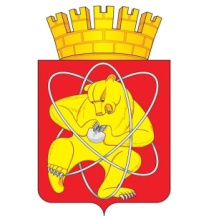 Городской округ «Закрытое административно – территориальное образование  Железногорск Красноярского края»АДМИНИСТРАЦИЯ ЗАТО  г. ЖЕЛЕЗНОГОРСКПОСТАНОВЛЕНИЕ09.02.2022                                                                                          282                                                           г. ЖелезногорскО внесении изменений в постановление Администрации ЗАТО                              г. Железногорск от 29.12.2021 № 2635 «Об утверждении Положения о премировании муниципальных служащих Администрации ЗАТО                            г. Железногорск»Руководствуясь статьей 12 Трудового кодекса Российской Федерации, Уставом ЗАТО Железногорск, ПОСТАНОВЛЯЮ:1. Внести в постановление Администрации ЗАТО г. Железногорск от 29.12.2021 № 2635 «Об утверждении Положения о премировании муниципальных служащих Администрации ЗАТО г. Железногорск» следующие изменения:1.1. В приложении № 1 к Положению раздел «Управление экономики и планирования» изложить в следующей редакции:« Управление экономики и планированияРуководитель управления:1. Качественное и своевременное исполнение должностных обязанностей:1.1. Организация работы по разработке, реализации, мониторингу документов стратегического планирования, программ, проектов, направленных на решение приоритетных задач социально-экономического развития ЗАТО Железногорск, обеспечению проведения в ЗАТО Железногорск государственной политики регулирования цен и тарифов в пределах полномочий, развитию экономики муниципальных предприятий, учреждений при соблюдении социальных интересов населения ЗАТО Железногорск, сбору и анализу экономических показателей предприятий сферы жилищно-коммунального хозяйства в пределах полномочий, сбору показателей, характеризующих состояние экономики и социальной сферы ЗАТО Железногорск, оценке регулирующего воздействия проектов муниципальных нормативных правовых актов ЗАТО Железногорск, работы, направленной на реализацию политики поддержки и развития малого и среднего предпринимательства, действующего законодательства в сфере развития потребительского рынка на территории ЗАТО Железногорск в пределах полномочий, созданию условий обеспечения жителей ЗАТО Железногорск услугами общественного питания, торговли и бытового обслуживания на территории ЗАТО Железногорск, организации ярмарочной торговли.1.2. Организация работы по своевременной и качественной подготовке документов (справок, отчетов, докладов, мониторингов), имеющих аналитический, отчетный, информационный характер по вопросам, находящимся в компетенции Управления экономики и планирования Администрации ЗАТО г. Железногорск, разработке проектов нормативно-правовых актов и распоряжений органов местного самоуправления по профилю деятельности управления.1.3. Организация работы по своевременному рассмотрению обращений граждан, организаций, государственных органов, в том числе правоохранительных, прокуратуры и иных органов.Отдел социально-экономического планирования и потребительского рынкаНачальник отдела, специалисты:1. Качественное и своевременное исполнение должностных обязанностей:1.1. Осуществление работы по разработке прогноза социально-экономического развития ЗАТО Железногорск, оценке показателей социально – экономического развития по направлениям работы Управления, обеспечению проведения в ЗАТО Железногорск государственной политики регулирования цен и тарифов в пределах полномочий, развитию экономики муниципальных предприятий, учреждений при соблюдении социальных интересов населения ЗАТО Железногорск, сбору и анализу экономических показателей предприятий сферы жилищно-коммунального хозяйства в пределах полномочий, сбору показателей, характеризующих состояние экономики и социальной сферы ЗАТО Железногорск, оценке регулирующего воздействия проектов муниципальных нормативных правовых актов ЗАТО Железногорск, действующего законодательства в сфере развития потребительского рынка на территории ЗАТО Железногорск в пределах полномочий, созданию условий обеспечения жителей ЗАТО Железногорск услугами общественного питания, торговли и бытового обслуживания на территории ЗАТО Железногорск, организации ярмарочной торговли. 1.2. Осуществление работы по формированию документов (справок, отчетов, докладов, мониторингов), имеющих аналитический, отчетный, информационный характер по вопросам, находящимся в компетенции отдела социально-экономического планирования и потребительского рынка, разработке проектов нормативно-правовых актов и распоряжений органов местного самоуправления по профилю деятельности отдела.1.3. Осуществление работы по своевременному рассмотрению обращений граждан, организаций, государственных органов, в том числе правоохранительных, прокуратуры и иных органов. Отдел поддержки предпринимательства и развития территорииНачальник отдела, заместитель начальника отдела, специалисты:1. Качественное, своевременное исполнение должностных обязанностей:1.1. Осуществление работы по разработке, реализации, мониторингу документов стратегического планирования, программ, проектов, направленных на решение приоритетных задач социально-экономического развития ЗАТО Железногорск, работы, направленной на реализацию политики поддержки и развития малого и среднего предпринимательства в ЗАТО Железногорск, осуществлению сбора и анализа показателей, характеризующих состояние экономики и социальной сферы ЗАТО Железногорск.1.2. Осуществление работы по формированию документов (справок, отчетов, докладов, мониторингов), имеющих аналитический, отчетный, информационный характер по вопросам, находящимся в компетенции отдела поддержки предпринимательства и развития территории, разработке проектов нормативно-правовых актов и распоряжений органов местного самоуправления по профилю деятельности отдела.1.3. Осуществление работы по своевременному рассмотрению обращений граждан, организаций, государственных органов, в том числе правоохранительных, прокуратуры и иных органов.». 2. Управлению внутреннего контроля (Е.Н. Панченко) довести до сведения населения настоящее постановление через газету «Город и горожане».3. Отделу общественных связей Администрации ЗАТО г. Железногорск               (И.С. Архипова) разместить настоящее постановление на официальном сайте городского округа «Закрытое административно-территориальное образование Железногорск Красноярского края» в информационно-телекоммуникационной сети «Интернет».4. Контроль над исполнением настоящего постановления оставляю за собой.5. Постановление вступает в силу после его официального опубликования и распространяется на правоотношения, возникшие с 01.01.2022. Глава ЗАТО г. Железногорск                                                                  И.Г. Куксин